Publicado en  el 02/03/2015 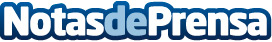 La primera planta termosolar de Sudáfrica abre sus puertas como respuesta a los desafíos energéticos del país (2 de marzo de 2015)KaXu Solar One es la primera planta termosolar en operación comercial de Sudáfrica.Datos de contacto:AbengoaNota de prensa publicada en: https://www.notasdeprensa.es/la-primera-planta-termosolar-de-sudafrica-abre_1 Categorias: Otras Industrias http://www.notasdeprensa.es